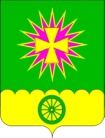 СОВЕТ НОВОВЕЛИЧКОВСКОГО СЕЛЬСКОГО ПОСЕЛЕНИЯДИНСКОГО РАЙОНАРЕШЕНИЕот 27.04.2017								   № 192-39/3станица НововеличковскаяОб условиях оплаты труда военно-учетных работников Нововеличковского сельского поселения Динского районаВ соответствии со статьей 18 Федерального закона от 31.12.2005 № 199-ФЗ «О внесении изменений в отдельные законодательные акты Российской Федерации в связи с совершенствованием разграничения полномочий», Совет Нововеличковского сельского поселения Динского района, р е ш и л:1. Утвердить Положение об оплате труда военно-учетных работников Нововеличковского сельского поселения Динского района (приложение).2. Администрации Нововеличковского сельского поселения Динского района привести нормативные правовые акты в соответствии с настоящим решением.3. Решение Совета Нововеличковского сельского поселения Динского района от 05.04.2013 № 324-39/2 «Об условиях оплаты труда военно-учетных работников Нововеличковского сельского поселения Динского района», признать утратившими силу со дня вступления в силу настоящего решения.4. Контроль за исполнением настоящего решения возложить на бюджетную комиссию Совета Нововеличковского сельского поселения Динского района и администрацию Нововеличковского сельского поселения Динского района.5. Администрации Нововеличковского сельского поселения Динского района обнародовать настоящее решение в установленном порядке и разместить на официальном сайте Нововеличковского сельского поселения Динского района в сети интернет.6. Настоящее решение вступает в силу со дня его обнародования.Председатель Совета Нововеличковского сельского поселения                                                                                           В.А. ГаблаяИсполняющий обязанности главы Нововеличковского сельского поселения                                                       Г.М. КоваПРИЛОЖЕНИЕУТВЕРЖЕНОрешением СоветаНововеличковского сельского поселения Динского  районаот  27.04.2017 г. № 192-39/3ПОЛОЖЕНИЕ
об оплате труда военно-учетных работников Нововеличковского сельского поселения Динского района1. Общие положения1.1. Настоящее положение устанавливает порядок оплаты труда работников, выполняющих функции по первичному воинскому учету граждан, проживающих или пребывающих на территории муниципального образования Нововеличковского сельского поселения Динского района.1.2. Заработная плата военно-учетных работников состоит из месячного должностного оклада (далее — должностной оклад), ежемесячных и иных дополнительных выплат (далее — дополнительные выплаты).1.3. Общая численность указанных работников определяется в соответствии с Постановлением Правительства Российской Федерации от 27 ноября 2006 года № 719 «Об утверждении Положения о воинском учете» в зависимости от количества граждан, состоящих на воинском учете.1.4. Заработная плата выплачивается за счет субвенций перечисляемых в бюджет Нововеличковского сельского поселения Динского района от вышестоящих бюджетов бюджетной системы Российской Федерации два раза в месяц.2. Порядок определения должностных окладов2.1. Размер ежемесячного должностного оклада военно-учетных работников:2.2. Размер ежемесячного должностного оклада не зависит от объемных показателей, но устанавливается в зависимости от образования, стажа работы по соответствующей специальности.2.3. Изменение размера ежемесячного должностного оклада производится при принятии решения об увеличении  должностного оклада военно-учетных работников.3. Порядок определения дополнительных выплат:3.1. Ежемесячная надбавка за сложность и напряженность труда - в размере до 100 процентов должностного оклада, порядок выплаты и конкретный размер определяется работодателем;3.2. Ежемесячное денежное поощрение — в размере 1,5 должностного оклада;3.3. Единовременная выплата при предоставлении ежегодных оплачиваемых отпусков и материальная помощь в размере 4 окладов.3.4. Премии по результатам работы. Размер ежемесячной премии, выплачиваемой конкретному работнику, определяется по результатам его деятельности за фактически отработанное время, максимальными размерами не ограничивается (и выплачивается в пределах фонда оплаты труда).В распоряжении администрации Нововеличковского сельского поселения размер премии военно-учетным работникам устанавливается в рублях.Премии не начисляются за период нахождения в очередном трудовом, дополнительном учебном отпуске, отпуске без сохранения зарплаты, отпуске по беременности и родам и по уходу за ребенком, за период временной нетрудоспособности.Работнику, принятому на должность работника, находящегося в отпуске по беременности и родам или по уходу за ребенком, премия выплачивается на общих основаниях.Основание для выплаты ежемесячной премии и ежемесячной надбавки за сложность и напряженность является распоряжение главы Нововеличковского сельского поселения.  4. Порядок определения годового ФОТ          4.1. Годовой фонд оплаты труда военно-учетных работников формируется за счет субвенций перечисляемых в бюджет Нововеличковского сельского поселения от вышестоящих бюджетов бюджетной системы Российской Федерации.           4.2. С учетом средств на выплату:- должностного оклада по штатному расписанию в размере 12 должностных окладов;- ежемесячной надбавки за сложность и напряженность труда в размере 12 должностных окладов;- премии по результатам работы — в размере 8 должностных окладов (по усмотрению главы Нововеличковского сельского поселения);- ежемесячного денежного поощрения — в размере 18 должностных окладов;- единовременной выплаты при предоставлении ежегодного оплачиваемого отпуска и материальной помощи в размере 4 должностных окладов.4.3. Работодатель имеет право перераспределять средства фонда оплаты труда между выплатами, предусмотренными пунктом 4.2.№п/пНаименование должностиРазмер должностного оклада(в рублях)1Старший инспектор ВУС25302Инспектор ВУС2250